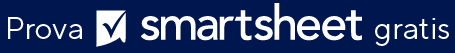 MODELLO DI TIMELINE DI PROGETTO SETTIMANALEMODELLO DI TIMELINE DI PROGETTO SETTIMANALEMODELLO DI TIMELINE DI PROGETTO SETTIMANALEMODELLO DI TIMELINE DI PROGETTO SETTIMANALEMODELLO DI TIMELINE DI PROGETTO SETTIMANALEMODELLO DI TIMELINE DI PROGETTO SETTIMANALEMODELLO DI TIMELINE DI PROGETTO SETTIMANALEINIZIO SETTIMANAGennaioGennaioSab00Dom01Lun02Mar03Mer04Gio05Ven06NOME ATTIVITÀASSEGNATA ADATA DI INIZIODATA DI FINEDURATA in giorniSTATOampmampmampmampmampmampmampmSTATONon iniziatoIn corsoCompletoIn attesaDICHIARAZIONE DI NON RESPONSABILITÀQualsiasi articolo, modello o informazione sono forniti da Smartsheet sul sito web solo come riferimento. Pur adoperandoci a mantenere le informazioni aggiornate e corrette, non offriamo alcuna garanzia o dichiarazione di alcun tipo, esplicita o implicita, relativamente alla completezza, l’accuratezza, l’affidabilità, l’idoneità o la disponibilità rispetto al sito web o le informazioni, gli articoli, i modelli o della relativa grafica contenuti nel sito. Qualsiasi affidamento si faccia su tali informazioni, è pertanto strettamente a proprio rischio.